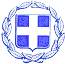 ΕΛΛΗΝΙΚΗ  ΔΗΜΟΚΡΑΤΙΑ                ΝΟΜΟΣ  ΒΟΙΩΤΙΑΣ                                                                                        Λιβαδειά    18 /07/2024           ΔΗΜΟΣ  ΛΕΒΑΔΕΩΝ                                                                                      Αρ. Πρωτ. : 14231ΤΜ. ΥΠΟΣΤΗΡΙΞΗΣ ΠΟΛΙΤΙΚΩΝ ΟΡΓΑΝΩΝΤαχ. Δ/νση : Πλατεία Λάμπρου Κατσώνη Τ.Κ.  32 131  ΛΙΒΑΔΕΙΑ Πληροφορίες :Κασσάρα ΓεωργίαΤηλέφωνο   : 22613 50817EMAIL :gkasara@livadia.gr ΠΡΟΣΚΛΗΣΗ 25ης ΤΑΚΤΙΚΗΣ ΣΥΝΕΔΡΙΑΣΗΣ ΔΗΜΟΤΙΚΗΣ ΕΠΙΤΡΟΠΗΣ   ΠΡΟΣ: Τα Τακτικά Μέλη της Δημοτικής  Επιτροπής Δήμου Λεβαδέων1.Τουμαρά Βασίλειο2.Αγνιάδη Παναγιώτη3.Καλλιαντάση Χρήστο4.Παπαβασιλείου Αικατερίνη5.Μίχα Δημήτριο6.Ταγκαλέγκα ΙωάννηKOINOΠΟΙΗΣΗ:  Αναπληρωματικά Μέλη της Δημοτικής  Επιτροπής Δήμου Λεβαδέων1. Καφρίτσα Δημήτριο2.Πολυτάρχου Λουκά3.Τζουβάρα Νικόλαο4.Τόλια Δημήτριο5.Δήμου Ιωάννη6.Σαγιάννη  Μιχαήλ     Καλείται  επίσης ο κύριος Αρκουμάνης   Πέτρος  - Δημοτικός  Σύμβουλος  Μειοψηφίας της Δημοτικής Παράταξης ΛΑΪΚΗ ΣΥΣΠΕΙΡΩΣΗ, δυνάμει της 6/2024  Απόφασης του Δημοτικού Συμβουλίου.         Με την παρούσα σας προσκαλούμε σε συνεδρίαση της Δημοτικής Επιτροπής ,  που θα πραγματοποιηθεί    22η   Ιουλίου , ημέρα  Δευτέρα   και  ώρα  13.45  στην αίθουσα συνεδριάσεων του Δημοτικού Συμβουλίου  Λεβαδέων στο Παλαιό Δημαρχείο – Πλατεία Εθνικής Αντίστασης σε εφαρμογή των διατάξεων :       α) Των  διατάξεων του άρθρου 75 του Ν. 3852/2010 όπως αυτό αντικαταστάθηκε από το άρθρο 77 του Ν. 4555/2018.β)Των  διατάξεων του  άρθρου 74Α παρ. 1 του Ν. 3852/2010 όπως αυτό τροποποιήθηκε από το άρθρο 9 του Ν. 5056/2023 - Αρμοδιότητες Δημοτικής ΕπιτροπήςΣε περίπτωση απουσίας των τακτικών μελών , παρακαλείσθε να ενημερώσετε εγκαίρως τη γραμματεία της Δημοτικής Επιτροπής στο τηλέφωνο  2261350817  προκειμένου να προσκληθεί αναπληρωματικό μέλος.Τα θέματα της ημερήσιας διάταξης είναι:΄Εγκριση ετήσιου προγραμματισμού προσλήψεων τακτικού και έκτακτου (ορισμένου χρόνου) προσωπικού του Δήμου Λεβαδέων έτους 2025.Α)Κατανομή των εγκριθέντων ανθρωποωρών σε θέσεις προσωπικού ΥΕ Καθαριστών/στριών  σχολικών μονάδων πλήρους και μερικής απασχόλησης στον Δήμο Λεβαδέων για το διδακτικό έτος 2024-2025 Β)Κάλυψη της δαπάνης από ιδίους πόρους του Δήμου και εκτίμηση του κόστους για τα έτη 2024-2025.Μεταφορά στο Δήμο των ταμειακών υπολοίπων και υπολοίπων τραπεζικών λογαριασμών του καταργούμενου νομικού προσώπου Σχολική Επιτροπή Πρωτοβάθμιας εκπαίδευσης Δήμου Λεβαδέων καθώς και κλείσιμο αυτών των τραπεζικών λογαριασμών.Μεταφορά στο Δήμο των ταμειακών υπολοίπων και υπολοίπων τραπεζικών λογαριασμών του καταργούμενου νομικού προσώπου Σχολική Επιτροπή Δευτεροβάθμιας εκπαίδευσης Δήμου Λεβαδέων καθώς και κλείσιμο αυτών των τραπεζικών λογαριασμών.Διαγραφή βεβαιωμένης οφειλής από κατάλογο για την εφαρμογή σχεδίου πόλεως πράξης αναλογισμού 2/2007 του οφειλέτη Μακρή Ηλία του Παναγιώτη.΄Εγκριση κίνησης υπηρεσιακού οχήματος εκτός ορίου Δήμου Λεβαδέων                                          Ο ΠΡΟΕΔΡΟΣ ΤΗΣ ΔΗΜΟΤΙΚΗΣ  ΕΠΙΤΡΟΠΗΣ                                                              ΔΗΜΗΤΡΙΟΣ  Κ. ΚΑΡΑΜΑΝΗΣ                                                          ΔΗΜΑΡΧΟΣ ΛΕΒΑΔΕΩΝ 